                                                                      Акция                                             « Пятерка за световозвращатель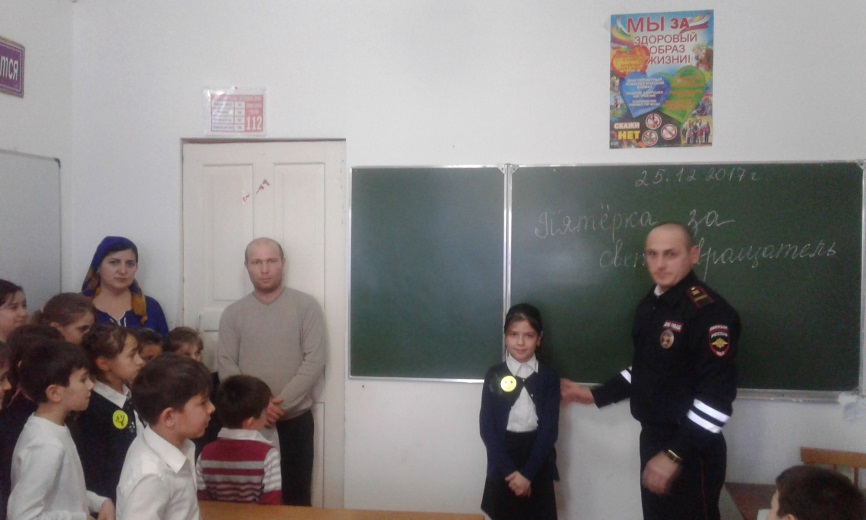 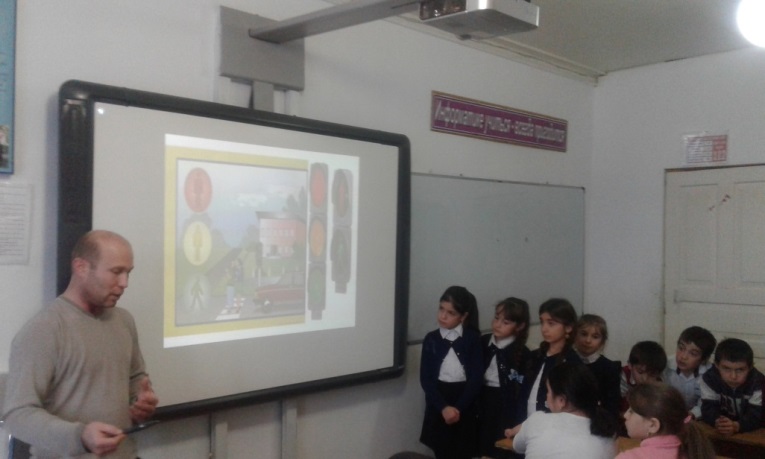 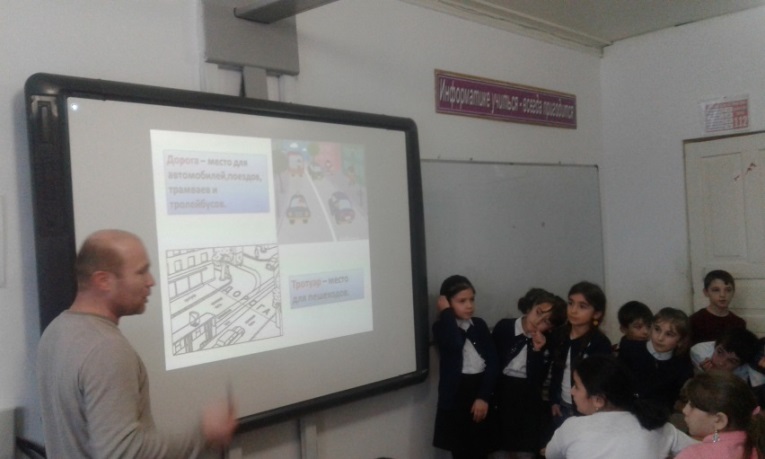 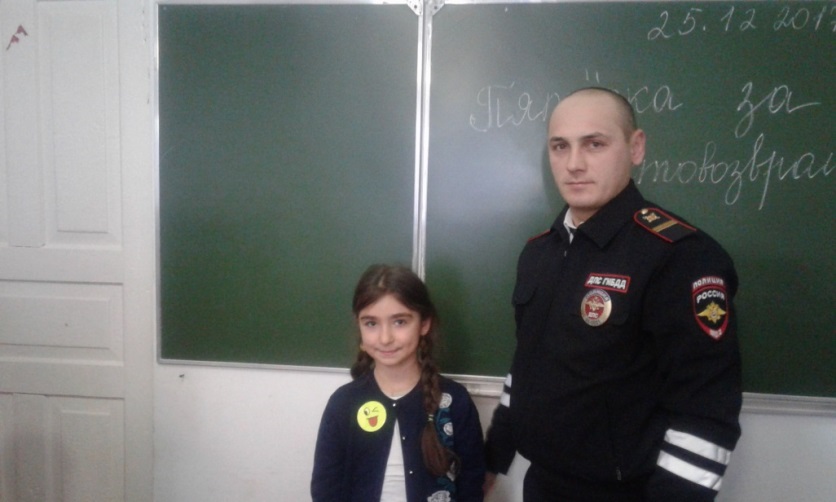 